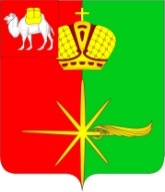  Челябинская область                СОВЕТ ДЕПУТАТОВКАРТАЛИНСКОГО ГОРОДСКОГО ПОСЕЛЕНИЯРЕШЕНИЕ от 25 августа 2016 года № 110О внесении изменений врешение Совета депутатовКарталинского городского поселенияот 28 января 2016 года № 08«Об установлении размера платыза муниципальное жилое помещение»В соответствии с частью 4 статьи 158 Жилищного кодекса Российской Федерации, пунктом 6 части 1 статьи 14 Федерального закона от 06.10.2003 года № 131-ФЗ «Об общих принципах организации местного самоуправления в Российской федерации», Уставом Карталинского городского поселенияСовет депутатов Карталинского городского поселения РЕШАЕТ;1. Внести в решение Совета депутатов Карталинского городского поселения от 28 января 2016 года № 08 «Об установлении размера платы за муниципальное жилое помещение» следующее изменение:	пункт 1 изложить в следующей редакции: «1. Установить на 2016 год плату за содержание и текущий ремонт общего имущества в многоквартирном доме для нанимателей жилых помещений по договорам социального найма и договорам найма жилых помещений муниципального жилищного фонда, собственников помещений в многоквартирном доме не принявших на их общем собрании решения об установлении платы за содержание жилого помещения, и плату за пользование жилым помещением (плату за наём), (с учетом налогов, предусмотренных действующим законодательством).2. Настоящее решение вступает в силу с момента подписания.3. Направить настоящее Решение Главе Карталинского городского поселения для подписания и опубликования в средствах массовой информации.Председатель Совета депутатовКарталинского городского поселения                                     Н.И. НовокрещеноваГлава Карталинскогогородского поселения                                                                        М.А. Усольцев